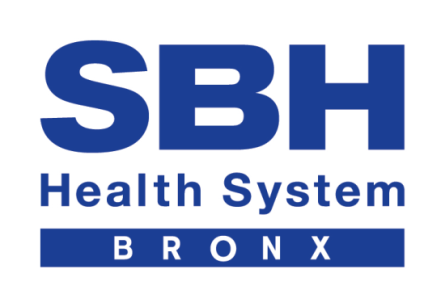 Job DescriptionDepartment: Emergency Medicine Position TITLE: Volunteer for Stroke Education in EDReports To: Jeffrey Lazar and Alexxis LawsonDate Revised: 8/6/19NAME: ___________________________			DATE: _______________________PRINCIPAL MISSION: To conduct brief educational interventions in the ED and the Waiting Room to better educate our community about Stroke Prevention and Early Recognition.PRINCIPAL DUTIES AND RESPONSIBILITIES: RESPONSIBILTIESAble to conduct brief educational interventions in the ED and the Waiting Room Able to conduct brief educational interventions out in the community as well Be interactive with staff, patient, and family in a compassionate and empathetic wayAid in creating a person-centered care environment Must have knowledge of community health disparities Abide by the policies and procedures of SBH Health SystemQUALIFICATIONS:Speak English and SpanishMust be attentive and follow directionsMust be available from September on High School and college students preferred Must have excellent interpersonal skills Must be able to communicate effectively